Thank you for attending the CARS Foundation Course. Here is some handy information to help you on your journey into amateur radio…How to get your Callsign:You should be able to get your callsign and licence approximately six working days after passing your exam.You need to register on the Ofcom website and use your five-digit Candidate Number to get your callsign. On the Ofcom website, registration, logon-access and a user guide is at: www.ofcom.org.uk/spectrum/radio-equipment/online-licensing-service/ Tip: Make sure you use a ‘stable’ email address for your login-idOther Ofcom info for amateurs including notices, licence conditions, guidance and FAQs is atwww.ofcom.org.uk/spectrum/radio-equipment/amateur-radio-infoJoining CARS:The Chelmsford Amateur Radio Society holds regular meetings in Chelmsford (the first Tuesday of the month), is active at several field days throughout the year, and offers a monthly newsletter to members. If you would like to find out more, go to www.g0mwt.org.uk Developing your skills:CARS runs a series of club meetings, nets and operating events. Our Danbury location also has club tools, radios and antennas if you want to get practical – the perfect place to ask questions, meet others and try out something new – and we are a member of the RSGB Brickworks scheme tooHandy Amateur Radio Websites:www.rsgb.org  ‐ The Radio Society of Great Britain. Information on all aspects of amateur radio, plus free help and advice. Go here for the latest amateur radio band plans, news, EMF/EMC advice and details of local clubs.www.qrz.com  – The online directory of amateur radio callsigns.www.essexrepeatergroup.org.uk  ‐ The Essex Repeater Group’s website.www.ukrepeater.net  ‐ A list of all the active repeaters and gateways in the UK.www.echolink.org  ‐ Has help, software, status and lists of all active EchoLink usage.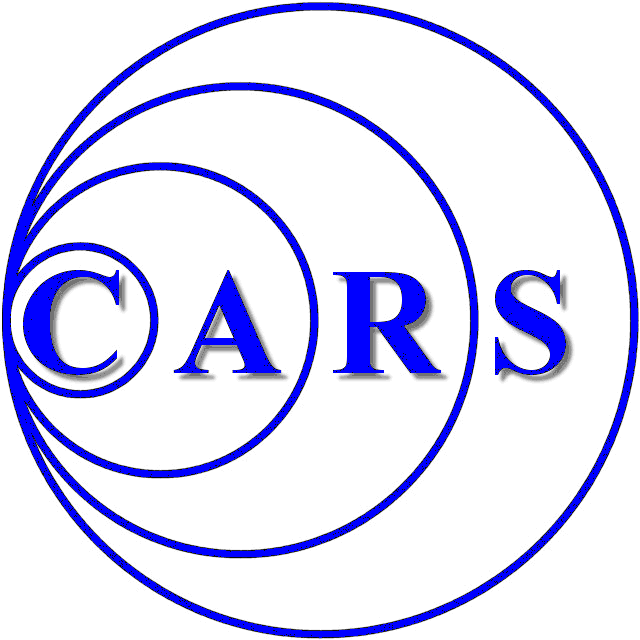 Chelmsford Amateur Radio SocietyJust Passed…?